EXERCICE 2 : Microbiote intestinal et stressLe microbiote intestinal est composé d’une grande diversité de micro-organismes. Si son rôle dans la digestion est bien connu, il semble qu’il joue également un rôle important dans le fonctionnement du cerveau. Des études récentes suggèrent qu’il aurait un impact sur le comportement. Expliquer l’influence du microbiote intestinal sur le comportement des rats et des souris. Vous organiserez votre réponse selon une démarche de votre choix intégrant des données issues des documents et les connaissances complémentaires nécessaires.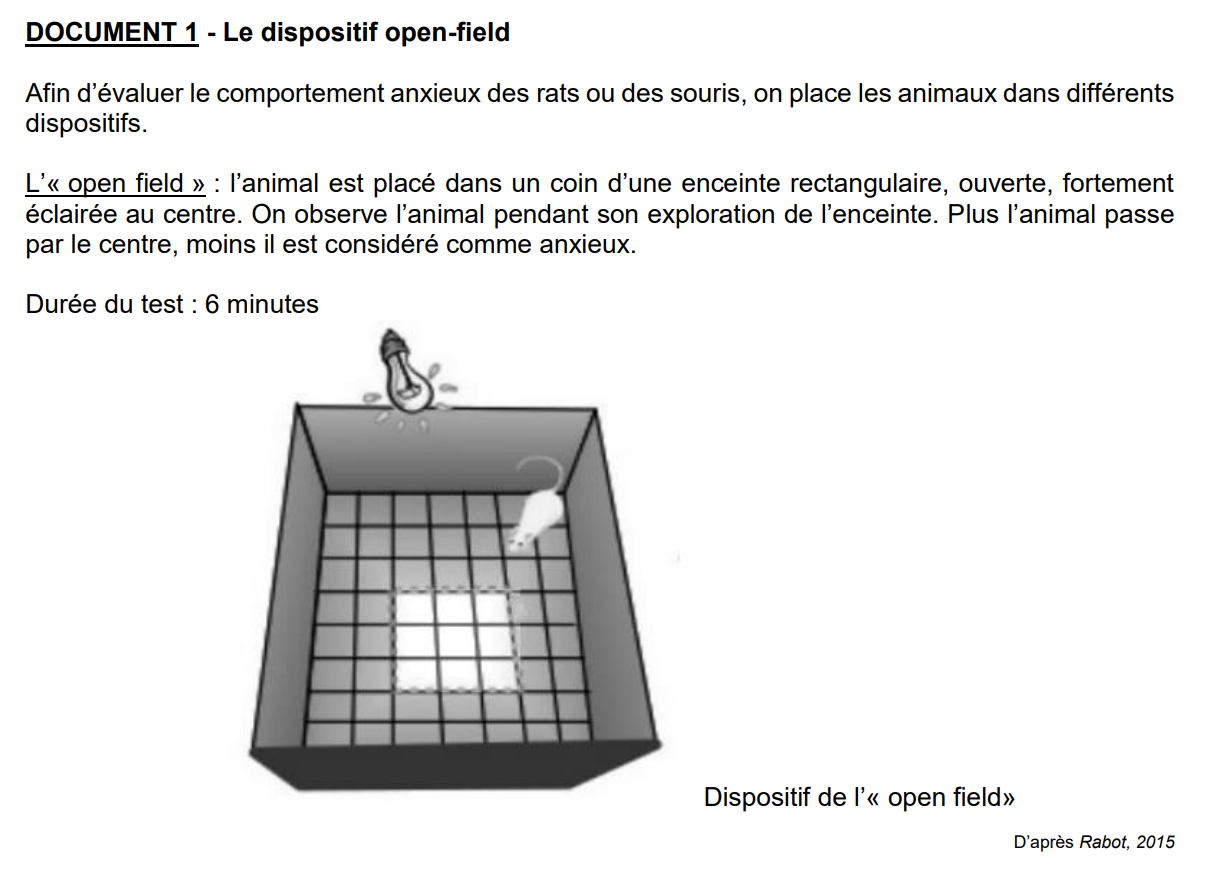 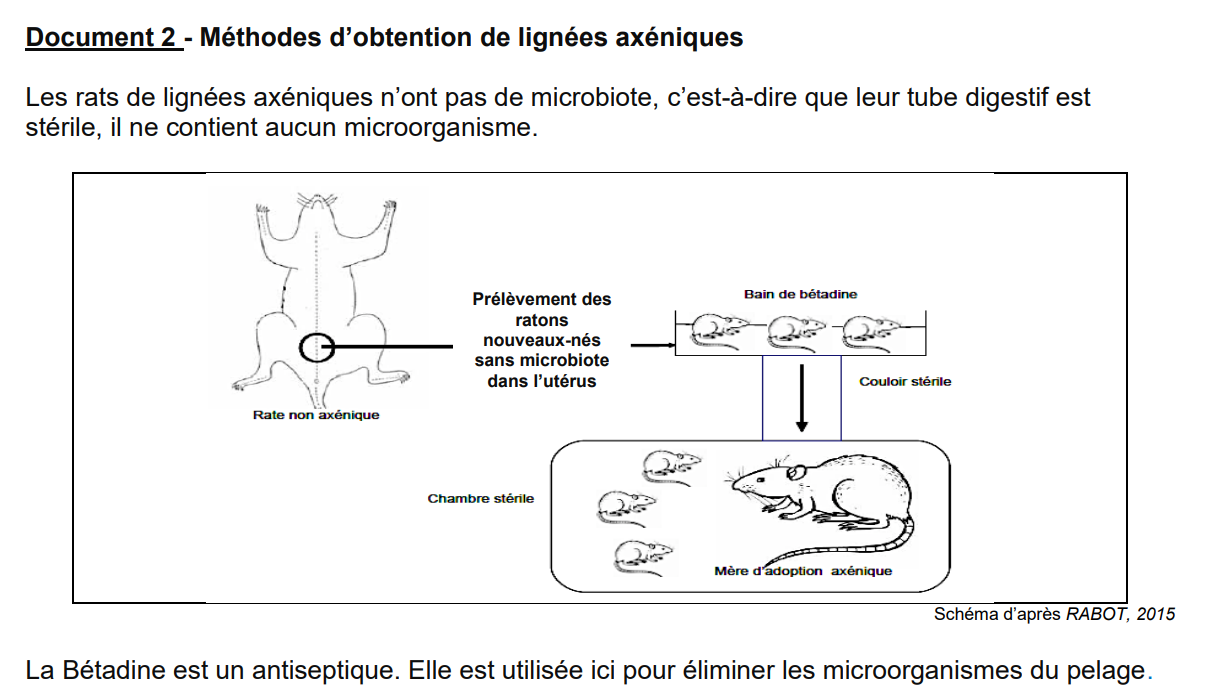 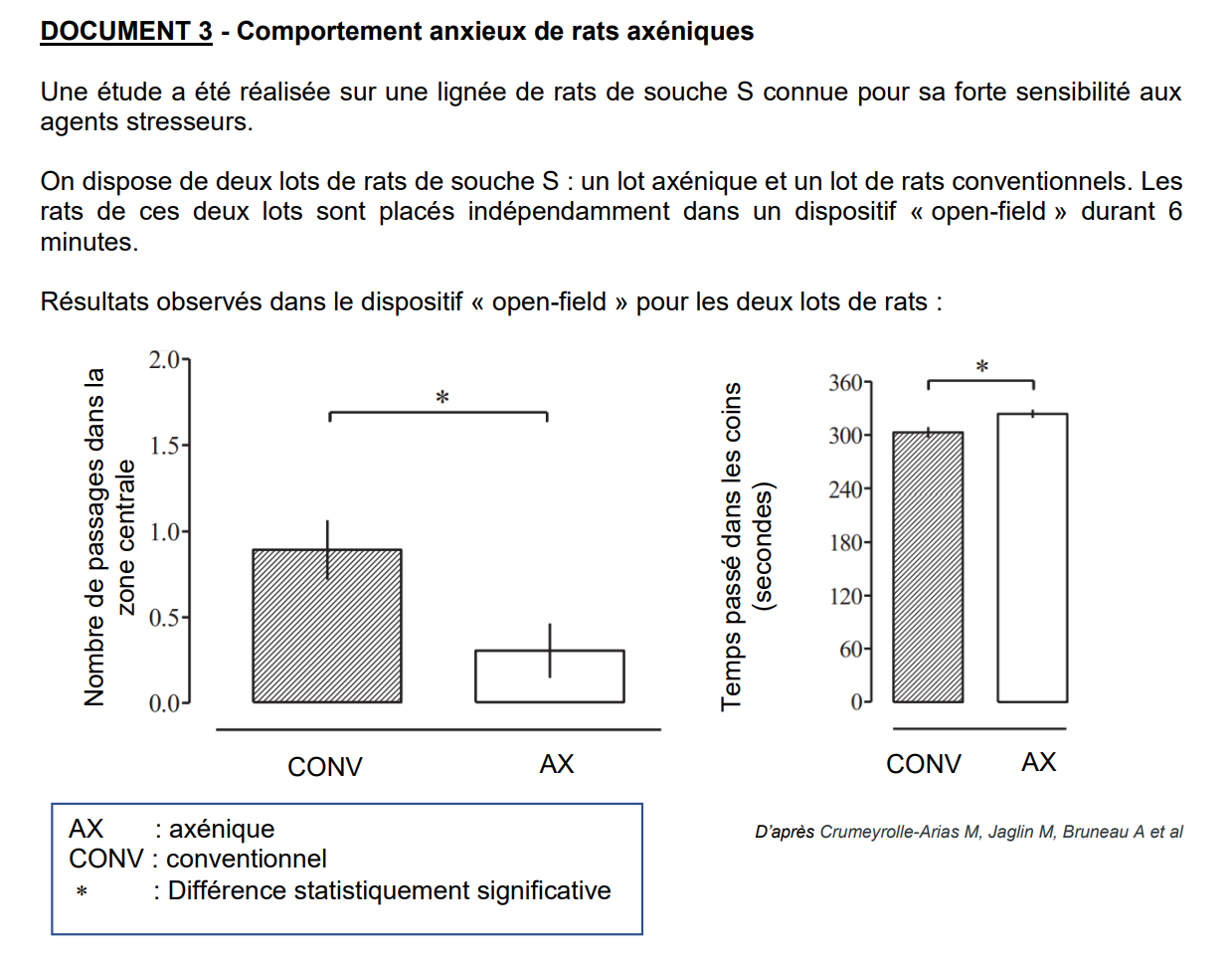 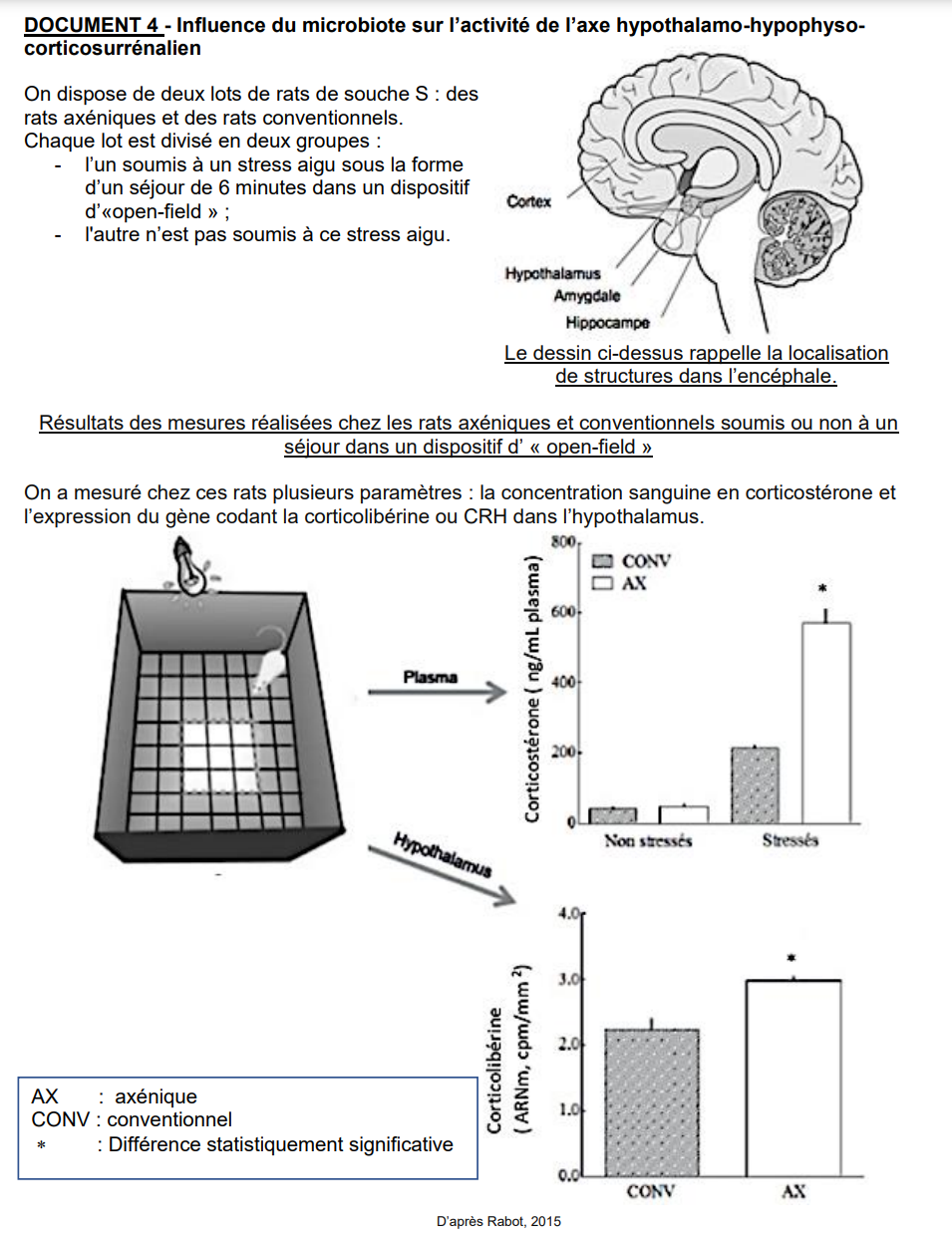 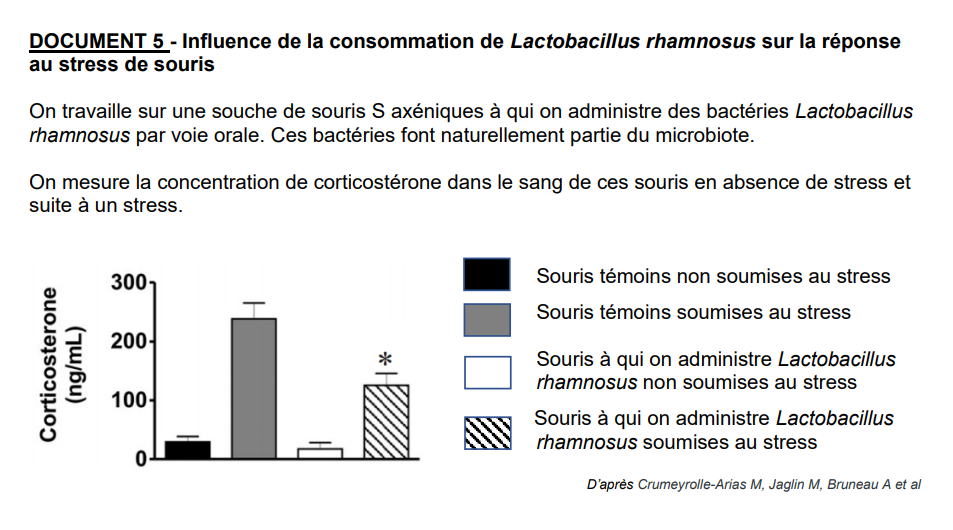 